Contesta las siguientes preguntas con relación a la lectura.Nota: Inicia el siguiente cuestionario hasta donde puedas con tus saberes previos, a medida que tengas dificultades reflexiona y busca los conocimientos que te faltan por alcanzar en la AHD, para luego retomar de nuevo esta actividad y terminarla.Haga un breve resumen (Máximo 5 reglones) de lo que la leyenda del ajedrez.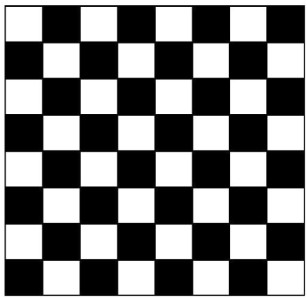 Cuál es la secuencia numérica que determina la petición que exige Sissa al ReyRepresenta los primeros datos  ( X: Nº de la  casilla)  y Y: (Nº de granos de trigo)  en  la siguiente tabla. ¿Cuántos granos recibirá por el quinto cuadro, ¿Cuánto por el doce?, ¿cuántos por el 25?¿Cuántos granos acumularía en los primeros 5 cuadros?, ¿cuántos por los primeros 11 cuadros?¿Encuentra una expresión que te permita tener el total de los gramos acumulados por los 64 cuadros?  (Ten en cuenta las potencias de 2)Encuentra una expresión que te permita tener el total de granos acumulados por cualquier cantidad de cuadros.  N casillas  Ahora puedes explicar porque la petición del matemático, no podría pagarse ni con todo el trigo del mundo recolectado durante muchos años. Para socializar este trabajo a tus compañeros debes hacer una exposición en PPTdonde expliques como resolviste esta tarea Nota: La evaluación final depende de esta actividad  y la nota será el promedio de la Coevaluación y Autoevaluación  de los  en l grupos INSTITUCION EDUCATIVA SAN PABLO PUEBLO RICO RISARALDA.ÁREA: Algebra / Eje Temático:  Expresiones Algebraicas. / Sección:   4      / FechaRoles y Responsabilidades de los integrantes del grupoLíder: ………………….Colíder: ………………Escritor: …………….Actividad final: Leyenda sobre el tablero de ajedrez y los granos de trigo.X123456…Y